Главе администрации МО Гатчинский муниципальный район от Ищенко Галины Анатольевны                                                                                                 п.Сиверский ул.Солнечная д.31                                                                                                т.8-921-333-73-11                                 Обращаюсь к Вам с жалобой.	26.04.2017г. приехав к себе на участок в пос. Сиверский Гатчинского района Ленинградской области ул. Солнечная д.31 напротив своих ворот, на расстоянии 10 метров от границ моего участка напротив въездных ворот увидела стоящий полный мусорный контейнер, у контейнера лежит не выброшенный в него мусор (унитазы, железные листы, мусорные пакеты, продукты дачной деятельности ветки, прошлогодняя листва и др.)27.04.2017г. Я, в письменном виде обратилась в администрацию Сиверского городского поселения, с просьбой не нарушать мои права и убрать мусорный контейнер соблюдая все правила Сан ПиН 42-128-4690-88, а в частности п.2.2.3. Площадки для установки контейнеров должны быть удалены от жилых домов, детских учреждений, спортивных площадок и от мест отдыха населения на расстояние не менее 20 м …..  В середине мая мне позвонил представитель администрации Сиверского городского поселения Мамочкин М.М. и сообщил, что комиссия решает куда лучше поставить мусорный контейнер от границ моего участка, ответное письмо на мое заявление отправлено. Получив письмо я была крайне удивлена датами- оказывается уже 17.04 2017 было решено переставить контейнер в непосредственной близости к моему участку и больше этот вопрос не решался, а то что я писала 27.04.2017 вообще  не рассматривалось.09.06.2017 обратилась в Роспотребнадзор Гатчинского района с той же проблемой не нарушать мои права и законодательство Сан ПиН 42-128-4690-88, п.2.2.3.. На, что в ответе я увидела такие данные от которых была шокирована,что в соответствии с Сан ПиНом  42-128-4690-88 п. 2.3.2. На территории частных домовладений расстояние от дворовых уборных до домовладений определяется самими домовладельцами и может быть сокращено до 8 - 10 метров. При чем тут уборные я не поняла, на чье письмо отвечал Роспотребнадзор Гатчинского района я не знаю, но только не на моё. Из всех ответов которые мне пришлось прочитать, на мою единственную просьбу не нарушать мои права я поняла, к моему обращению отнеслись формально и с казенным равнодушием, меня не слышат.Как позже выяснилось до 17.04.2017 этот мусорный контейнер стоял  у дома по ул.Солнечной д.29, был установлен также в непосредственной близости от границ участков и его переставили обнаружив нарушение   правил  Сан ПиНа 42-128-4690-88 п.2.2.3.потому, что у одного из владельцев чьи дома были в близости к мусорному контейнеру  в администрации Сиверского городского поселения, нашлись знакомые. У меня знакомых в этой организации нет, теперь перед моим домом по ул.Солнечной д.31 установлен мусорный контейнер  и это не нарушение правил Сан ПиНа. 	В продолжении 27.07.2017 привезли какие-то бетонные плиты, а мусорный  контейнер поставил еще ближе к моему участку. 	С учетом вышеизложенного прошу Вас принять меры по устранению данного нарушения. Я уверена, что мест для установки мусорного контейнера в п. Сиверский достаточно для соблюдения  Сан ПиНа 42-128-4690-88.	Надеюсь, что администрация Гатчинского района в силах решить данный вопрос т.к. ни администрация Сиверского поселения, ни Роспотребнадзор Гатчинского района не увидели ущемление моих прав,и это последнее мое письмо в органы власти по вопросу установки мусорного контейнера не доводя дело до абсурда, президент делегировал решения мелких вопросов представителям местной власти, но кто то этого не хочет понять.Приложение: Фотоматериалы –Вид из окна дома, территория у ворот и др.01.08.2017г.                                                 Ищенко Галина Анатольевна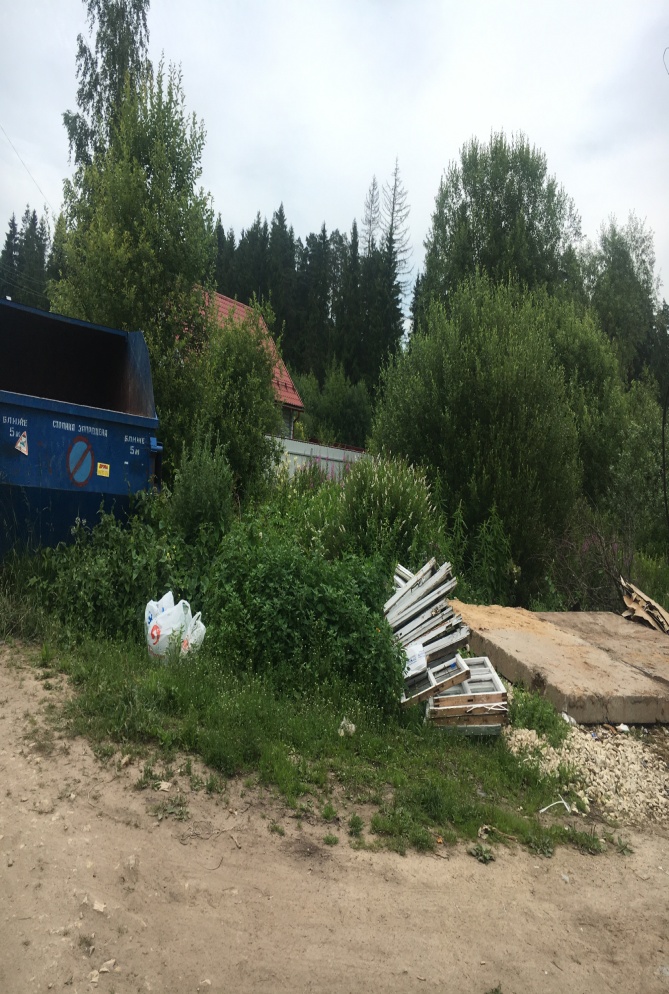 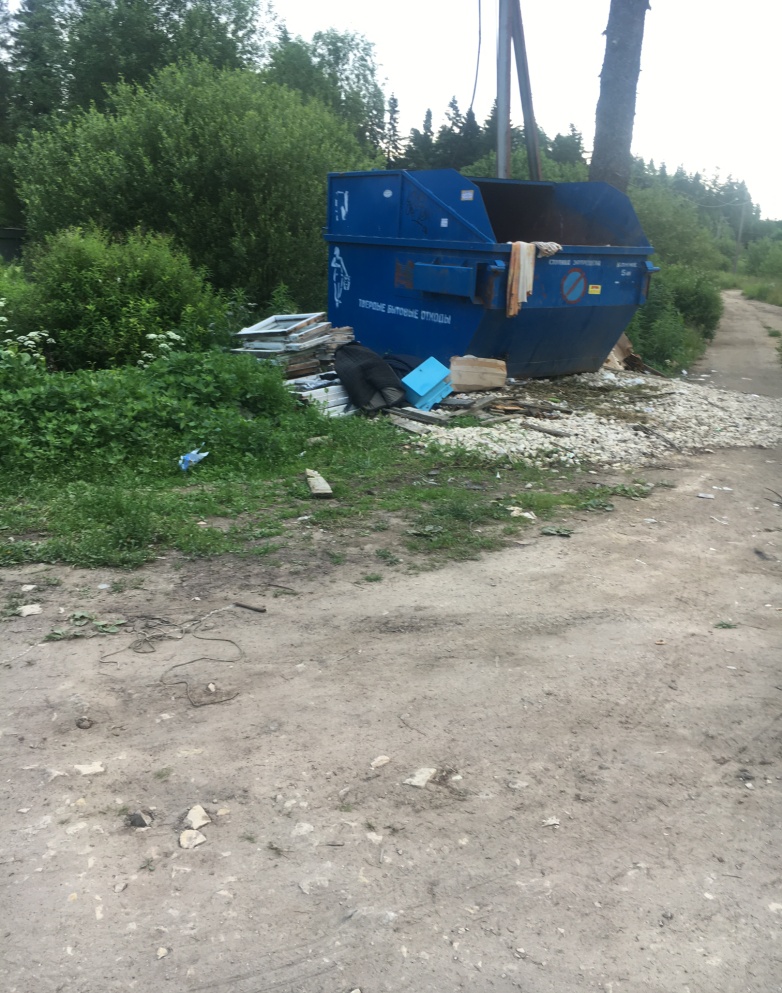 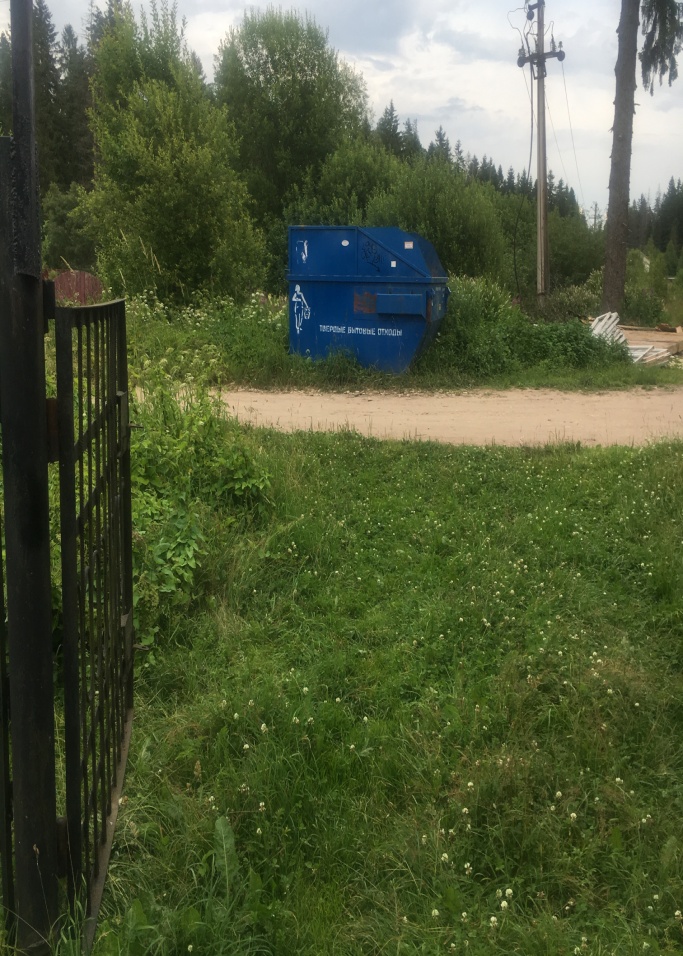 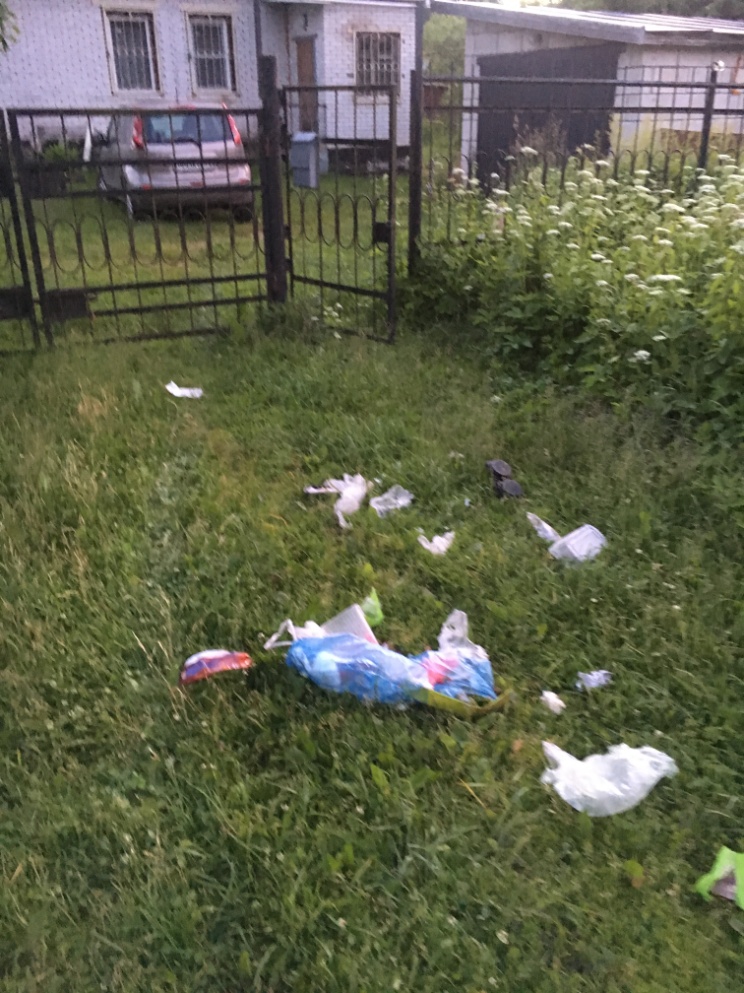 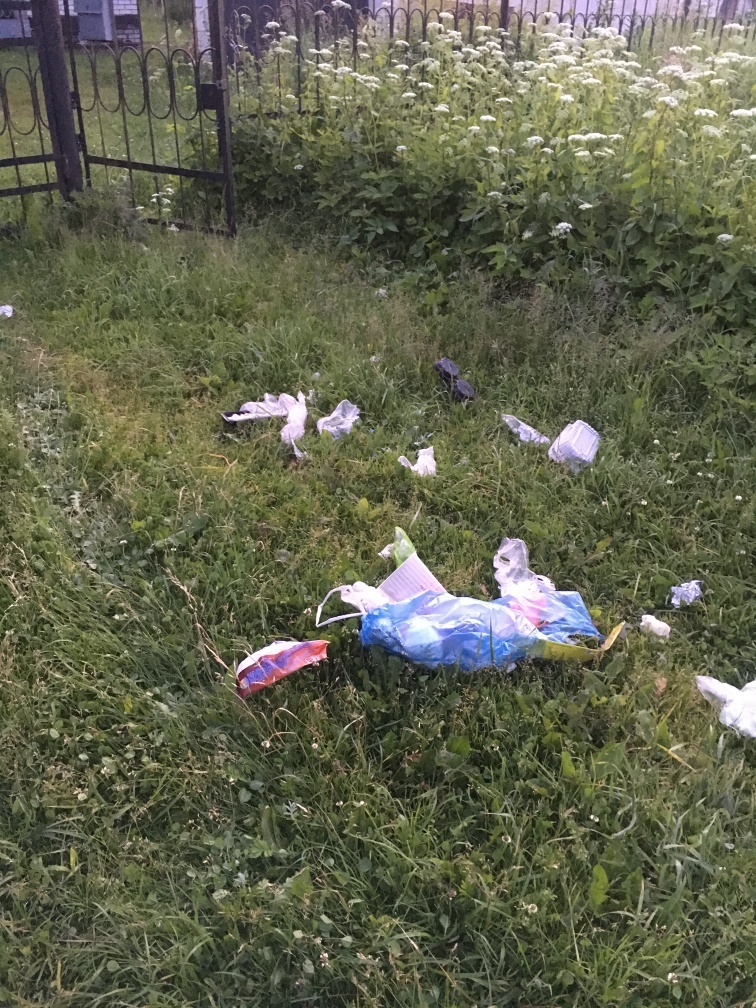 